Grozījumi Ministru kabineta 2015. gada 8. decembra noteikumos Nr.693 „Kārtība, kādā skaistumkopšanas un tetovēšanas pakalpojumu sniedzēji paziņo par saimnieciskās darbības uzsākšanu”Izdoti saskaņā ar Epidemioloģiskās drošības likuma 38.1panta otro daļu	1. Izdarīt Ministru kabineta 2015. gada 8. decembra noteikumos Nr.693 „Kārtība, kādā skaistumkopšanas un tetovēšanas pakalpojumu sniedzēji paziņo par saimnieciskās darbības uzsākšanu” (Latvijas Vēstnesis, 2015, Nr.242) šādus grozījumus:	1.1. svītrot 7.2. apakšpunktā vārdus “vai deklarētā dzīvesvietas adrese, ja pakalpojuma sniedzējs ir fiziska persona”;	1.2. svītrot 7.6. apakšpunktā vārdus “atbildīgā persona”;	1.3. izteikt noteikumu pielikumu šādā redakcijā:„PielikumsMinistru kabineta2015.gada 8.decembra noteikumiem Nr. 693Iesniegums par saimnieciskās darbības uzsākšanu, kas saistīta ar skaistumkopšanas vai tetovēšanas pakalpojumu sniegšanuI. Informācija par pakalpojuma sniedzēju1. Juridiskai personai:2. Fiziskai personai:II. Informācija par skaistumkopšanas vai tetovēšanas pakalpojumuIII. Sniegtie pakalpojumi (atzīmēt nepieciešamo)frizierismanikīrs (izņemot ārstnieciskais manikīrs)pedikīrs (izņemot ārstnieciskais pedikīrs)kosmetoloģija, skaistumkopšana, masāža (izņemot ārstnieciskā masāža)kosmētiskās injekcijassolārijstetovēšanaskarifikācijamikropigmentācijapīrsings (tai skaitā ausu caurduršana)publiskas lietošanas peldbaseinspubliskas lietošanas pirtsPiezīme.* Dokumenta rekvizītus "datums" un "paraksts" neaizpilda, ja elektroniskais dokuments ir sagatavots atbilstoši normatīvajiem aktiem par elektronisko dokumentu noformēšanu.” 2. Noteikumi stājas spēkā 2019.gada 1.jūlijā.Ministru prezidents					         Arturs Krišjānis KariņšVeselības ministre						 	                 Ilze ViņķeleIesniedzējs: Veselības ministre				 	                 Ilze ViņķeleVīza: Valsts sekretāra p.i.                                           Daina Mūrmane-Umbraško2019. gada _  . __             RīgāNoteikumi nr._________(prot. Nr.___.___)1.1. firma____________________________________ ____________________________________ 1.2. reģistrācijas numurs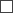 1.3. reģistrācijas datums . .    . .   1.4. juridiskā adrese____________________________________ ____________________________________ (iela, mājas nosaukums vai numurs, dzīvokļa numurs, pilsēta vai ciems, pagasts, novads, pasta indekss)(iela, mājas nosaukums vai numurs, dzīvokļa numurs, pilsēta vai ciems, pagasts, novads, pasta indekss)2.1. vārds, uzvārds2.2. personas kods vai personas identifikācijas numurs      –     2.3. nodokļu maksātāja reģistrācijas numurs (attiecināms, ja nav personas koda, vai personas identifikācijas numura)3. Pakalpojuma sniegšanas vietas (salona/kabineta) nosaukums4. Pakalpojuma sniegšanas vietas adrese
(mobilo skaistumkopšanas pakalpojumu sniedzējam norādīt adresi, kurā iespējams veikt pakalpojuma higiēnas prasību ievērošanas kontroli)(iela, mājas nosaukums vai numurs, kabineta vai dzīvokļa numurs, pilsēta vai ciems, pagasts, novads, pasta indekss)5. Kontaktinformācija saziņai ar Veselības inspekciju:5.1.tālruņa numurs                  ____________________________________________5.2. e-pasts                            ______________________________________5.3. tīmekļa vietne             www.__________________________________________6.  Kuros datumos plānots sniegt pakalpojumu Latvijas teritorijā (aizpilda tikai citas Eiropas Savienības dalībvalsts īslaicīgais pakalpojuma sniedzējs)Apliecinu, ka visi paziņojumā sniegtie dati ir patiesi.Apņemos nodrošināt sniegto skaistumkopšanas vai tetovēšanas pakalpojumu atbilstību epidemioloģijas jomu regulējošajos normatīvajos aktos noteiktajām prasībām.Apliecinu, ka pakalpojuma sniegšanu veic personas, kuru zināšanas atbilst higiēnas jomu regulējošajos normatīvajos aktos noteiktajām prasībām.Iesniegumu aizpildīja(vārds, uzvārds)(paraksts*)Iesnieguma aizpildīšanas datums*   .   .      